GENERALNY DYREKTOR OCHRONY ŚRODOWISKAWarszawa, 3 stycznia 2022 r.DOOŚ-WDŚ/ZIL.420.132.2018.KCz/MKW.24ZAWIADOMIENIENa podstawie art. 49 ustawy z dnia 14 czerwca 1960 r. — Kodeks postępowania administracyjnego (Dz. U. z 2016 r. poz. 23, ze zm.), dalej Kpa, w związku z art. 74 ust. 3 pkt 1 ustawy z dnia 3 października 2008 r. o udostępnianiu informacji o środowisku i jego ochronie, udziale społeczeństwa w ochronie środowiska oraz o ocenach oddziaływania na środowisko (Dz. U. z 2018 r. poz. 2081, ze zm.), dalej ustawa ooś, zawiadamiam strony postępowania oraz, na podstawie art. 85 ust. 3 ustawy ooś, zawiadamiam społeczeństwo, że Generalny Dyrektor Ochrony Środowiska decyzją z dnia 30 grudnia 2021 r.. znak: DOOŚ-WDŚ/ZIL.420.132.2018.KCz/MKW.23, uchylił decyzję Regionalnego Dyrektora Ochrony Środowiska w Lublinie z dnia 17 sierpnia 2018 r., znak: WOOŚ.4210.134.2017.KPR, o środowiskowych uwarunkowaniach dla przedsięwzięcia pn. Budowa przedłużenia ul. Lubelskiego lipca ’80 w Lublinie (planowanej drogi wojewódzkiej nr 835) na odcinku od skrzyżowania z ul. Diamentową i Krochmalną do skrzyżowania z ul. Cukrowniczą (droga gminna nr 1130351) wraz Z budową oświetlenia drogowego, kanalizacji deszczowej, sygnalizacji świetlnej, kanału technologicznego, kanalizacji sanitarnej, sieci wodociągowej, przebudowa/ rozbudowa ul. Włościańskiej (droga gminna nr 1067811) od skrzyżowania z ul.Lubelskiego lipca ’80 do ul. Krochmalnej wraz Ze skrzyżowaniem, przebudowa ul. Ciepłej (droga gminna nr 1062051) oraz skrzyżowań ulic przyległych, przebudowa ul. Przeskok (droga gminna nr 1065861) budowa tymczasowego połączenia ul. Przeskok z wylotem z nowego skrzyżowania ul. Lubelskiego lipca ’80 z ul. Włościańską (celem zapewnienia obsługi komunikacyjnej zabudowy mieszkaniowej dzielnicy „Ka Cukrownią”) wraz z przebudową istniejącej infrastruktury uzbrojenia terenu tj. sieci energetycznej, telekomunikacyjnej, ciepłowniczej, gazowej, sanitarnej, oświetlenia ulicznego, w części i w tym zakresie orzekł co do istoty sprawy lub umorzył postępowanie pierwszej instancji, a w pozostałej części utrzymał decyzję w mocy.Doręczenie decyzji stronom postępowania uważa się za dokonane po upływie 14 dni liczonych od następnego dnia po dniu, w którym upubliczniono zawiadomienie.Z treścią decyzji strony postępowania mogą zapoznać się w: Generalnej Dyrekcji Ochrony Środowiska, Regionalnej Dyrekcji Ochrony Środowiska w Lublinie, Urzędzie Miasta Lublin oraz w Siedzibie Rady i Zarządu Dzielnicy Za Cukrownią w Lublinie.Społeczeństwu decyzja udostępniana jest zgodnie z przepisami ustawy ooś zawartymi w Dziale II „Udostępnianie informacji o środowisku i jego ochronie”.strona 1 z 2Ponadto treść decyzji zostanie opublikowana, zgodnie z art. 85 ust. 3 ustawy ooś, w terminie do 7 dni od dnia jej wydania w Biuletynie Informacji Publicznej Generalnej Dyrekcji Ochrony Środowiska (https://www.gov.pl/web/gdos/decyzje-srodowiskowe2).Upubliczniono w dniach: od ………………… do …………………Pieczęć urzędu i podpis:Z upoważnienia Generalnego Dyrektora Ochrony ŚrodowiskaDyrektor Departamentu Ocen Oddziaływania na Środowisko Anna JasińskaArt. 49 Kpa Strony mogą być zawiadamiane o decyzjach i innych czynnościach organów administracji publicznej przez obwieszczenie lub w inny zwyczajowo przyjęty w danej miejscowości sposób publicznego ogłaszania, jeżeli przepis szczególny tak stanowi; w tych przypadkach zawiadomienie bądź doręczenie uważa się za dokonane po upływie czternastu dni od dnia publicznego ogłoszenia.Art. 16 ustawy z dnia 7 kwietnia 2017 r. o zmianie ustawy — Kodeks postępowania administracyjnego oraz niektórych innych ustaw (Dz. U. poz. 935) Do postępowań administracyjnych wszczętych i niezakończonych przed dniem wejścia niniejszej ustawy ostateczną decyzją lub postanowieniem stosuje się przepisy ustawy zmienianej w art. 1, w brzmieniu dotychczasowym, z tym że do tych postępowań stosuje się przepisy art. 96a-96n ustawy zmienianej w art. 1.Art. 74 ust. 3 pkt 1 ustawy ooś Jeżeli liczba stron postępowania o wydanie decyzji o środowiskowych uwarunkowaniach przekracza 20, stosuje się przepis art. 49 Kodeksu postępowania administracyjnego.Art. 85 ust. 3 ustawy ooś Organ właściwy do wydania decyzji o środowiskowych uwarunkowaniach wydanej po przeprowadzeniu oceny oddziaływania przedsięwzięcia na środowisko, niezwłocznie po jej wydaniu, podaje do publicznej wiadomości informacje o wydanej decyzji i o możliwościach zapoznania się z jej treścią oraz z dokumentacją sprawy, w tym z uzgodnieniami i opiniami organów, o których mowa w art. 77 ust. 1, a także udostępnia na okres 14 dni w Biuletynie Informacji Publicznej na stronie podmiotowej obsługującego go urzędu treść tej decyzji. W informacji wskazuje się dzień udostępnienia treści decyzji. Przepis stosuje się odpowiednio do decyzji o środowiskowych uwarunkowaniach wydanej bez przeprowadzenia oceny oddziaływania przedsięwzięcia na środowisko.Art. 4 ust. 1 ustawy z dnia 19 lipca 2019 r. o zmianie ustawy o udostępnianiu informacji o środowisku i jego ochronie, udziale społeczeństwa w ochronie środowiska oraz o ocenach oddziaływania na środowisko oraz niektórych innych ustaw (Dz. U. poz. 1712) Do spraw wszczętych na podstawie ustaw zmienianych w art. 1 oraz w art. 3 i niezakończonych przed dniem wejścia w życie niniejszej ustawy stosuje się przepisy dotychczasowe.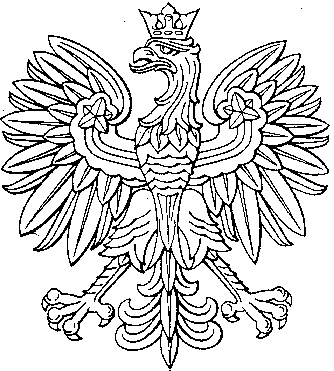 